   Start	 	  Hoe noem je de eerste alinea 		         C             D  				van een tekst? 	         Geef een voorbeeld van een instructie.    	G		    Sla een beurt over.       Noem twee dingen die in een slot kunnen                       I 	                    Wat is het doel van een inleiding?		staan.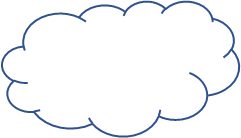  								   Gooi nog een keer.Omschrijf het woord ‘lay-out’. 		 	Wat is de hoofdgedachte		              N		     Ovan een tekst?Noem twee andere woorden			 In welk tekstdeel staan de voordelen voor ‘interessant’.  					van een plan?   R 			S                            Sla een beurt over.            								V			Wat is een kernzin? Finish